Publicado en   el 28/01/2016 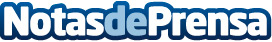 La USJ firma un convenio de adscripción con ESIC para implantar el Título Oficial de Grado en MarketingDatos de contacto:Nota de prensa publicada en: https://www.notasdeprensa.es/la-usj-firma-un-convenio-de-adscripcion-con Categorias: Nacional Educación Marketing http://www.notasdeprensa.es